	Chicago Greens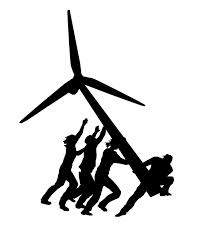 					  http://www.illinoisgreens.org/For Information:	Charles Paidock	(312) 842-5036		cpaidock@hotmail.com			Robert Rudner	(312) 719-5719		robertrudner@gmail.com			Wes Green		(773) 306-5402		wesgreen@ripco.comDate:			May 25, 2016To:			Illinois LegislatureFrom:			Charles Paidock, Secretary		cpaidock@hotmail.com			3211 S. Union Ave				(312) 842-5036			Chicago, IL 60616-5251			(312) 714-7790 cellRe:			Exelon nuclear bailout bill SB1585 – Floor Amendment 3 “Next Generation Energy Plan”www.illinoisgreens.orgThank you for your assistance in this regard concerning these important ecological issues.Say NO to Exelon’s corporate welfare bailout!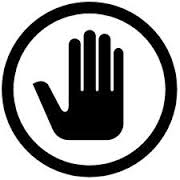 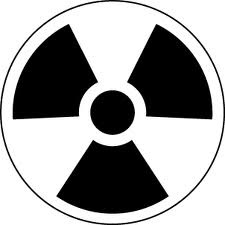 ·      No bailouts for Exelon’s aging, money losing reactors·      Fix the Renewable Portfolio Standard, and expand renewable energy·      Enact a “just transitions” program for reactor communities and displaced workers;·      Enact strong reactor decommissioning lawsProtect Energy Efficiency Portfolio Standards and LIHEAP Programs:Please co-sponsor:		SB 3383 and HB 5971 SB 3383 and HB 5971 both ask for full funding and protection for the Energy Efficiency Portfolio Standards (EEPS) Fund, and SB 3383 also asks for full funding and protection for the Low Income Heating and Energy Assistance Program (LIHEAP) and the Renewable Energy Resources Fund (RERF).